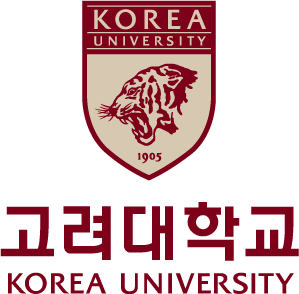 본인은 위의 사유로 지도교수변경원을 제출합니다.I hereby request this for the above reason.년(Y)                   월(M)                        일(D)본 인 Applicant :                       󰄫국제대학원장 귀하To the Dean of the Graduate School of Int'l Studies지도교수변경원 (국제대학원)Thesis Advisor Change Form지도교수변경원 (국제대학원)Thesis Advisor Change Form지도교수변경원 (국제대학원)Thesis Advisor Change Form지도교수변경원 (국제대학원)Thesis Advisor Change Form지도교수변경원 (국제대학원)Thesis Advisor Change Form대학원장Dean지도교수변경원 (국제대학원)Thesis Advisor Change Form지도교수변경원 (국제대학원)Thesis Advisor Change Form지도교수변경원 (국제대학원)Thesis Advisor Change Form지도교수변경원 (국제대학원)Thesis Advisor Change Form지도교수변경원 (국제대학원)Thesis Advisor Change Form과 정Program석사( ),Master박사( )Doctor학과, 전공Course, Major학 번Student No. 성 명NameE-MAIL핸드폰Mobile No.구 교수명Name of current advisor(인)(인)신 교수명Name of desired advisor(인)(인)변 경 사 유Change reason